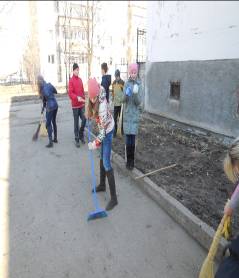 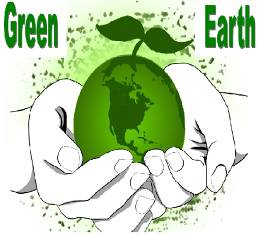 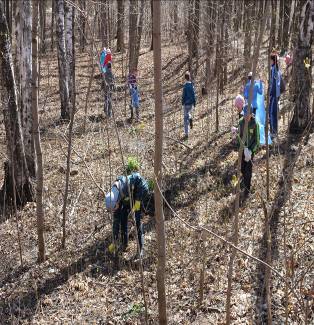 


Вывод: Осознайте тот факт, что от вашего ежедневного поведения и образа жизни зависит экологическая обстановка в вашем доме, в вашем офисе, в вашем городе, на вашей планете. Все действия должны быть направлены на защиту и возрождение благоприятной окружающей среды, иначе через некоторое время просто негде будет жить.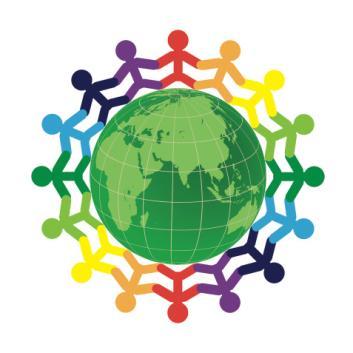 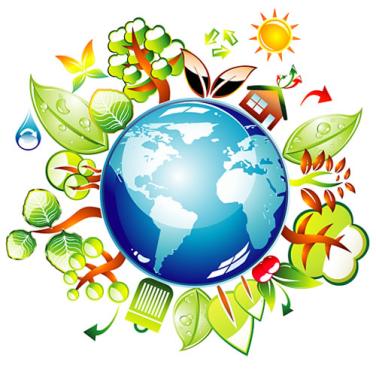 Экологические проблемы города Арзамаса и Арзамасского районаЭкологические проблемы города Арзамаса и Арзамасского районаПроблемыРешение1.Загрязнение родников.Привлечь общественность и вместе очистить территорию родника. Привлечь внимание посетителей родников к проблеме загрязнения с помощью объявлений и листовок.2.Загрязнение бытовым мусором водных объектов города Арзамаса и Арзамасского района.Привлечь общественность и организовать уборку. Призвать жителей города к бережному отношению к природе.3.Выброс мусора в неотведенных для этого местах.Чаще устраивать субботники.4.Плохая уборка улиц от снега в зимний период.Зимняя уборка, предусматривающая сгребание и подметание снега, скалывание уплотненного снега и льда, переброска и вывоз снега, обработка дорожных покрытий улиц, тротуаров и дворов противогололедными материалами.5.Отсутствие ливневой канализации на многих улицах города.Сбор подписей в администрацию жителей города Арзамаса для установки ливневых канализаций на улицах, на которых они отсутствуют.6.Загрязнение воздуха: курение в общественных местах, выбросы выхлопных газов.Посадка деревьев, вывешивание информирующих табличек «No smoking», ремонт дорог во-избежании образования пробок (из-за застоя машин происходит многократное выделение выхлопных газов), установка специальных фильтров на трубы заводов.7.Недостаточное количество кормушек для птицПривлечение школьников и жителей города Арзамаса к изготовлению кормушек для птиц.